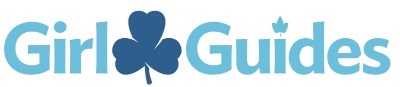  HARBOURSIDE AREAKIRSTYN BUTLER MEMORIAL SCHOLARSHIP APPLICATIONNAME:FULL MAILING ADDRESS:PHONE:                                                          E-MAIL:Current involvement in Guiding:Institute you plan on attending/or attend now:Field of Study:Guiding History: (Please include events you attended and any other pertinent information)Hobbies/Personal Interests:Please list, in order of importance to you over the last five years, three activities with Guiding, school or your community.  State in a sentence or two why each was important.Activity:    					Years participated:              What was your function/role/office in the activity?  Other comments.Activity: 	Years participated:              What was your function/role/office in the activity?   Other comments.Activity:		 Years participated:             What was your function/role/office in the activity?  Other comments.(Use extra paper if needed)What in your opinion is the value of being a member of Girl Guides?What does Guiding have to offer girls and women?What future does Guiding have?Signature: _____________________________________________ Date: ___________Please remember to enclose your letter of reference.Send to:  	Doreen Pilon	          83 Eisener Street, Timberlea NS B3T 1E4Deadline May 30th; late or incomplete applications will NOT be considered.                Revised January 2018             